Paris, le 3 mai 2017 – RECRUTEMENT ARTS DECORATIFS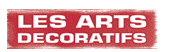 RESPONSABLE BIBLIOTHEQUE H/F Affectation : Ecole Camondo – 266 boulevard Raspail – 75014 PARISPositionnement dans l’organisation : poste sous l'autorité hiérarchique du directeur de l’école CamondoType de contrat: CDI, temps plein à pourvoir le 30 aout 2017Statut / classe: Cadre Établissement d'enseignement supérieur privé, l'école Camondo est un département pédagogique de l'institution Les Arts Décoratifs, association 1901 reconnue d'utilité publique, qui est l'employeur. L'école Camondo forme en cinq années post bac, des architectes d'intérieur-designers. Son diplôme de fin d'études est visé par le ministère de l’enseignement supérieur et de la recherche. Elle propose également un Cycle préparatoire, année indépendante préparatoire aux écoles d’arts appliqués et d’architecture. La pédagogie est animée par une équipe de 88 enseignants, tous professionnels reconnus et agréés par le rectorat de Paris. L'équipe administrative compte quant à elle 15 personnes.L’Ecole Camondo recherche un RESPONSABLE BIBLIOTHEQUE H/FMissions principales du posteLa bibliothèque a pour mission d’apporter aux étudiants et enseignants de l’école toutes les ressources nécessaires aux apprentissages et à la conduite des projets.Sous l’autorité de la Directrice administrative et du développement et du Directeur de l’Ecole et avec l’appui d’un documentaliste, vous assurez la gestion et le développement des ressources documentaires, en cohérence avec le projet pédagogique de l’école.MissionsGestion et développement des collections (supports papier et numérique) Suivi du budget, commandes et facturationGestion du logiciel documentaire (Koha + requêtes sql) Formations et information des lecteursCommunication : Gestion du site de la bibliothèque (wordpress). Veille et réseaux sociaux (scoop it, netvibes,…). Participation au réseau documentaire Archirès, et éventuellement des autres réseaux appartenant au contexte de l’école (Sudoc, CGE, ADBS, …)Encadrement du documentalisteProfil recherchéExpérience de gestion d’une bibliothèque d’établissement d’enseignement ou/et formation de bibliothécaire, type INTDConnaissances et compétences pour être l’initiateur des projets web et numériques,  l’interlocuteur privilégié des informaticiens et développeursConnaissance des domaines de l’école, architecture, design, arts serait un plusConnaissances - Qualités requises pour le posteAptitudes à la gestion de projets (notamment numériques)Bonne maîtrise des outils de communication 2.0, scoop it, netvibes, facebook, etcCapacité à travailler en binômeBon relationnelAutonomieLa connaissance du logiciel documentaire koha et de wordpress, est un plusLa maitrise de l’anglais, la compréhension écrite de l’espagnol et de l’italien, sont également un plus.Les personnes intéressées doivent envoyer leur dossier de candidature par email ou par courrier à Edith Chabre: edith.chabre@ecolecamondo.frPour mieux connaître l'école, vous pouvez consulter son site Internet : www.ecolecamondo.fr